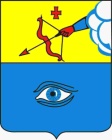 ПОСТАНОВЛЕНИЕ23.09.2019                                                                                                          № 25/16 г. ГлазовО временном ограничении движения транспортных средств по автомобильным дорогам местного значения города Глазова при подготовке и проведении праздничного мероприятия «#РОСАТОМВМЕСТЕГЛАЗОВ» 27.09.2019        В соответствии с Федеральным законом от 10.12.1995 г. № 196-ФЗ «О безопасности дорожного движения», Федеральным законом от 08.11.2007г. № 257-ФЗ «Об автомобильных дорогах и о дорожной деятельности в Российской Федерации и о внесении изменений в отдельные законодательные акты Российской Федерации», Постановлением Правительства Удмуртской Республики от 12.03.2012г. № 90 «Об утверждении порядка осуществления временных ограничений или прекращения движения транспортных средств по автомобильным дорогам регионального или межмуниципального, местного значения в Удмуртской Республике» в целях обеспечения безопасности дорожного движения во время подготовки и проведении праздничного мероприятия «#РОСАТОМВМЕСТЕГЛАЗОВ» 27.09.2019,П О С Т А Н О В Л Я Ю: 1. Ввести временное ограничение движения транспортных средств при подготовке и проведении праздничного мероприятия «#РОСАТОМВМЕСТЕГЛАЗОВ» путем прекращения движения на следующих участках автомобильных дорог местного значения города Глазова:1.1. Для проведения репетиции мероприятия «#РОСАТОМВМЕСТЕГЛАЗОВ»26.09.2019г. с 19.00 часов до 19.40 часов:-  пл. Свободы от моста через  реку Чепца до ул. Кирова;1.2. Во время проведения праздничного мероприятия «#РОСАТОМВМЕСТЕГЛАЗОВ» 27.09.2019г. с 18.30  до 19.20 часов:- ул. Толстого  от ул. Первомайская до пл. Свободы;- пл.Свободы от ул.Сибирской до ул.Толстого;1.2.1.с 18.30  до 21.20 часов:- пл.Свободы от ул. Толстого до ул.Чепецкой;1.2.2. с 19.20 до 20.45 часов:- пл.Свободы за исключением участка автомобильной дороги от ул. Толстого до моста через р.Чепца;1.2.3. с 18.30 до 19.20 часов и с 20.45 до 21.20 часов:- мост через р. Чепца;2. Организации, осуществляющей содержание автомобильных дорог  общего пользования местного значения - муниципальному унитарному предприятию «Жилищно-коммунальное управление» муниципального образования «Город Глазов» обеспечить временное ограничение движения транспортных средств в соответствии со схемой организации дорожного движения на период проведения праздничных мероприятий.3. Рекомендовать ММО МВД России «Глазовский» осуществлять контроль по временному ограничению движения автомототранспортных средств на участках улиц, указанных в пункте №1 настоящего постановления.4. Рекомендовать пользователям автомобильных дорог, указанных в пункте № 1 настоящего постановления: 4.1 27.09.2018 с 18.30  до 21.20 часов осуществлять объезд по улицам для всех транспортных средств по Толстого – Первомайская – М. Гвардии – Короленко – Кирова;5. Контроль за выполнением настоящего постановления возложить на заместителя Главы Администрации города Глазова по социальной политике Станкевич О.В. 6. Настоящее постановление подлежит официальному опубликованию.СОГЛАСОВАНО:Рассылка:Исп.: Касимова Лидия Владимировна , 2 Касимова Л.В.Разработчик проекта постановления: Заместитель начальника управления ЖКХАдминистрация муниципального образования «Город Глазов» (Администрация города Глазова) «Глазкар» муниципал кылдытэтлэн Администрациез(Глазкарлэн Администрациез)Глава города ГлазоваС.Н. КоноваловЗаместитель Главы Администрации города Глазова по социальной политике____________О.В. Станкевич__.__.2019Начальник правового управления - главный юрист Администрации города Глазова____________О.Г. Васильева__.__.2019ВРИО начальника Управление информационно-документационного обеспечения____________О.Н. Ресько__.__.2019заместитель начальника управления жилищно-коммунального хозяйства, наделенного правами юридического лица Администрации города Глазова____________Л.В. Касимова__.__.2019Управление культуры , спорта и молодежной политикиКопияУправление ЖКХКопия